ENVIRONMENTAL ACTIVITIES GRADE 3 TERM 1 2023Name five useful animals_______________________________________________________________________________________________________________________________________Write the correct answerWe feel texture of soil using our  _________________________ (fingers, hair, eyes)Areas with less rain experience ____________________conditions (rainy, flood, drought)When animal droppings are collected and stored they can be used as ________________(manure, water, food)Water is transported over long distance by use of ____________________ (pipes, pots, jerricans)Which one of the following can be seen in the sky, during the day? ?__________________ ( moon, sun, stars)We get honey from __________________________ (sheep, bees)Match the sources of heat energy with the fuel used.
Gas cooker                      kerosene
Charcoal burner              Electricity
Electric cooker                 charcoal
stove                                GasName five wild animals______________________________________________________________________________________________________________________________________________________Which of these animals may NOT hurt us? (fish, lion, snake)Which soil makes the longest ribbons? (loam, clay, sand)We dig using a____(knife, jembe, saw)A____(shadow, sunshine, star)is formed when light is blocked.Every child has a right to____(work, education, fight)The type of soil with the roughest texture is called (sand, clay, loam) When the weather is rainy, we should stay (outside, indoors, outdoors) Water can be made safe for use by (cooling, drinking, filtering) Fetching water and washing utensils are ___________________________________ of children.
(responsibilities, rights, activities)Cows give us milk and meat. True or False? ________________________________Draw the animal that give us eggs.
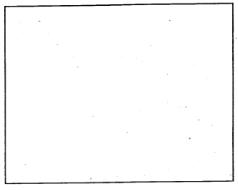 